Приложение2к Положению о порядке формирования муниципального задания на оказание муниципальных услуг (выполнение работ) в отношении муниципальных учреждений Жуковского района и Жуковского городского поселения и финансовом обеспечении выполнения муниципального задания муниципальными учреждениями Жуковского района и Жуковского городского поселенияУТВЕРЖДАЮНачальник(уполномоченное лицо)управления образования администрации Жуковского района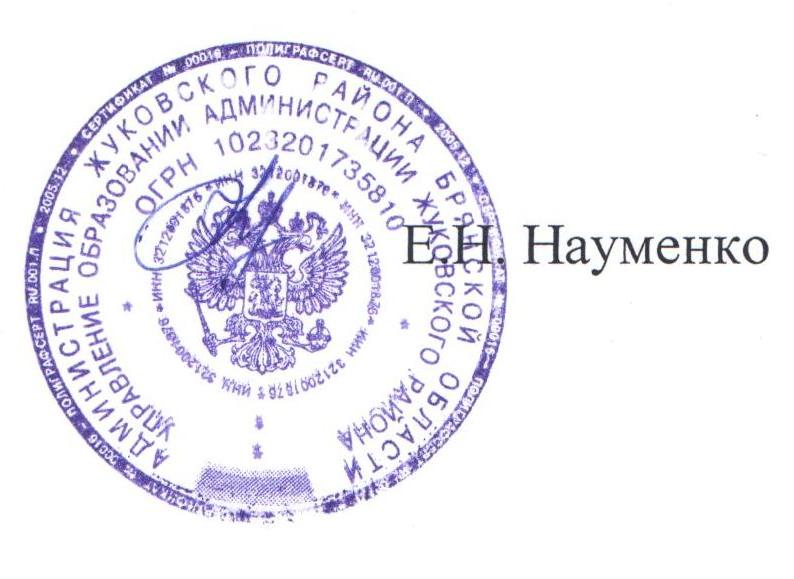 (наименование органа, осуществляющего функции и полномочия учредителя, главного распорядителя средств местного бюджета, муниципального учреждения)   ______________(подпись, Ф.И.О.)10   октября  2019г.ОТЧЕТ О ВЫПОЛНЕНИИМУНИЦИПАЛЬНОГО ЗАДАНИЯ № 2от «10» октября  2019 г.КодыНаименование муниципального учреждения (обособленного подразделения)__________                              Форма поМуниципальное бюджетное общеобразовательное_ учреждение____________ _________                              ОКУДТроснянская средняя общеобразовательная школа__________________________________                               Дата           Виды деятельности муниципального учреждения (обособленного подразделения)                             Реализация основных общеобразовательных программ дошкольного образования от 3  до 8 лет                   По ОКВЭД: Реализация основных образовательных программ начального общего  образования; Реализация основных образовательных программ основного  общего   образования;                      Реализация   основных  образовательных  программ среднего  общего  образованияПрисмотр и уходПредоставление питания	Вид муниципального учреждения_________бюджетноеобщеобразовательное__учреждение__________________________(указывается вид муниципального учреждения из базового (отраслевого) перечня)                              Периодичностьквартальная(указывается в соответствии с периодичностью представления отчета о выполнении муниципального задания, установленной в муниципальном задании)Часть 1. Сведения об оказываемых муниципальных услугах1Наименование муниципальной услугиРеализация основных общеобразовательных программ дошкольного образования от 3  до 8 лет                                                                                                                         Код по общероссийскому базовому перечню                                                                                                                                  или региональному перечню Категории потребителей муниципальной  услуги    Физические лица3. Сведения о фактическом достижении показателей, характеризующих объем и качество муниципальной услуги:3.1. Сведения о фактическом достижении показателей, характеризующих качество муниципальной услуги:3.2. Сведения о фактическом достижении показателей, характеризующих объем муниципальной услуги:Раздел 2Наименование муниципальной услугиПрисмотр и уход                                                       Код по общероссийскому базовому перечню или региональному перечню Категории потребителей муниципальной  услуги    Физические лица3. Сведения о фактическом достижении показателей, характеризующих объем и качество муниципальной услуги:3.1. Сведения о фактическом достижении показателей, характеризующих качество муниципальной услуги:3.2. Сведения о фактическом достижении показателей, характеризующих объем муниципальной услуги:Наименование муниципальной услугиРеализация основных общеобразовательных программ начального общего образования                                                                                                                        Код по общероссийскому базовому перечню или                                                                                                                                                    региональному перечнюКатегории потребителей муниципальной  услуги    Физические лица3. Сведения о фактическом достижении показателей, характеризующих объем и качество муниципальной услуги:3.1. Сведения о фактическом достижении показателей, характеризующих качество муниципальной услуги:3.2. Сведения о фактическом достижении показателей, характеризующих объем муниципальной услуги:Наименование муниципальной услугиРеализация основных общеобразовательных программ основного общего образования Код по общероссийскому базовому перечню или                                                                                                                                                    региональному перечнюКатегории потребителей муниципальной  услуги    Физические лица3. Сведения о фактическом достижении показателей, характеризующих объем и качество муниципальной услуги:3.1. Сведения о фактическом достижении показателей, характеризующих качество муниципальной услуги:3.2. Сведения о фактическом достижении показателей, характеризующих объем муниципальной услуги:Наименование муниципальной услугиРеализация основных общеобразовательных программ среднего общего образования Код по общероссийскому базовому перечню или                                                                                                                                                    региональному перечнюКатегории потребителей муниципальной  услуги    Физические лица3. Сведения о фактическом достижении показателей, характеризующих объем и качество муниципальной услуги:3.1. Сведения о фактическом достижении показателей, характеризующих качество муниципальной услуги:3.2. Сведения о фактическом достижении показателей, характеризующих объем муниципальной услуги:Раздел 6Наименование муниципальной услугиПредоставление питания                                                                              Код по общероссийскому базовому перечню или                                                                                                                                                    региональному перечнюКатегории потребителей муниципальной  услуги    Физические лица3. Сведения о фактическом достижении показателей, характеризующих объем и качество муниципальной услуги:3.1. Сведения о фактическом достижении показателей, характеризующих качество муниципальной услуги:3.2. Сведения о фактическом достижении показателей, характеризующих объем муниципальной услуги:Часть 2. Сведения о выполняемых работахЧасть 4.Сведения об исполнении субсидии на выполнение муниципального задания Руководитель (уполномоченное лицо)   директор  __ _______________  Курашова И.Н.                                                                                (должность)          (подпись)                       (расшифровка подписи)«10»  октября 2019г.1       Формируется при установлении муниципального задания на оказание муниципальной услуги ( услуг) и работы (работ) и содержит требования к оказанию муниципальной услуги (услуг) раздельно по каждой из муниципальных услуг с указанием порядкового номера раздела.на 2019год и на плановый период 2020и 2021годовРаздел1 Уникальный номер реестровой записиПоказатель, характеризующий содержание муниципальной услугиПоказатель, характеризующий содержание муниципальной услугиПоказатель, характеризующий содержание муниципальной услугиПоказатель, характеризующий условия (формы) оказания муниципальной услугиПоказатель, характеризующий условия (формы) оказания муниципальной услугиПоказатель качества муниципальной услугиПоказатель качества муниципальной услугиПоказатель качества муниципальной услугиПоказатель качества муниципальной услугиПоказатель качества муниципальной услугиПоказатель качества муниципальной услугиПоказатель качества муниципальной услугиПоказатель качества муниципальной услугиУникальный номер реестровой записи(наименование показателя)(наименование показателя)(наименование показателя)(наименование показателя)(наименование показателя)Наимено-вание показателяединица измерения по ОКЕИединица измерения по ОКЕИУтверждено в муниципальном заданииИсполнено в отчетную датуДопустимое ( возможное) отклонение Отклонение, превышающее допустимое (возможное) значение Причина отклоненияУникальный номер реестровой записи(наименование показателя)(наименование показателя)(наименование показателя)(наименование показателя)(наименование показателя)Наимено-вание показателяНаимено-ваниекодУтверждено в муниципальном заданииИсполнено в отчетную датуДопустимое ( возможное) отклонение Отклонение, превышающее допустимое (возможное) значение Причина отклонения1234567891011121314801011О.99.0.БВ24БТ62000Образовательная программа дошкольного образования. Федеральный государственный образовательный стандартОчнаяБесплатноРеализация образовательных программ дошкольного образования-Полное выполнение основной образовательной программы.-Удовлетворённость потребителей качеством образования.-Полная укомплектованность квалифицированными педагогическими кадрами:высшее образованиепервая категориявысшая категорияГотовность детей, получивших дошкольное образование к обучению на уровне начального общего образования:высокийсредний%%%%Р1= (кол. Пед.работников/ общее число штатных единиц пед. Персонала)*100%Р2= ( кол.пед. работников, имеющих высшее образование/общее кол. Пед. Работников)*100%Р3=  кол.пед. работников, имеющих первую(высшую) категорию/общее кол. Пед. Работников)*100%Р4=( кол. восп., имеющих, высокий( средний) уровень готовности/общее кол. воспит.)*100001.10010010010050500505010010010010005005050000000000000000000Изменение кадрового составаПредоставление детям помещений дошкольных учреждений, соответствующих санитарно-гигиеническим требованиям и требованиям безопасностиСоответствие требованиям СанПиН и госпожнадзора к содержанию зданий, помещений, территорий%002.808000Организация питания детей в соответствии с режимом учреждения, выполнение норм питания детей, утвержденных СанПиНВыполнение норм питания детей, утверждённых СанПиН%003.10010000Уникальный номер реестровой записиПоказатель, характеризующий содержание муниципальнойуслугиПоказатель, характеризующий содержание муниципальнойуслугиПоказатель, характеризующий содержание муниципальнойуслугиПоказатель, характеризующий условия (формы) оказания муниципальной услугиПоказатель, характеризующий условия (формы) оказания муниципальной услугиПоказатель объемамуниципальной услугиПоказатель объемамуниципальной услугиПоказатель объемамуниципальной услугиПоказатель объемамуниципальной услугиПоказатель объемамуниципальной услугиПоказатель объемамуниципальной услугиПоказатель объемамуниципальной услугиПоказатель объемамуниципальной услугиСредний размер платы ( цена, тариф)Уникальный номер реестровой записинаименование показателянаименование показателянаименование показателянаименование показателянаименование показателяНаименование показателяединица измеренияпо ОКЕИединица измеренияпо ОКЕИУтверждено в муниципальном задании на годИсполнено на отчетную датуДопустимое ( возможное ) отклонениеОтклонение, превышающее допустимое (возможное) значениеПричина отклоненияСредний размер платы ( цена, тариф)Уникальный номер реестровой записинаименование показателянаименование показателянаименование показателянаименование показателянаименование показателяНаименование показателяНаименованиекодУтверждено в муниципальном задании на годИсполнено на отчетную датуДопустимое ( возможное ) отклонениеОтклонение, превышающее допустимое (возможное) значениеПричина отклоненияСредний размер платы ( цена, тариф)123456789101112131415801011О.99.0.БВ24БТ62000Образовательная программа дошкольного образования. Федеральный государственный образовательный стандартОчнаяБесплатноЧисло обучающихсяЧеловек00127263,7Уменьшение числа обучающихся0Уникальный номер реестровой записиПоказатель, характеризующий содержание муниципальной услугиПоказатель, характеризующий содержание муниципальной услугиПоказатель, характеризующий содержание муниципальной услугиПоказатель, характеризующий условия (формы) оказания муниципальной услугиПоказатель, характеризующий условия (формы) оказания муниципальной услугиПоказатель качества муниципальной услугиПоказатель качества муниципальной услугиПоказатель качества муниципальной услугиПоказатель качества муниципальной услугиПоказатель качества муниципальной услугиПоказатель качества муниципальной услугиПоказатель качества муниципальной услугиПоказатель качества муниципальной услугиУникальный номер реестровой записи(наименование показателя)(наименование показателя)(наименование показателя)(наименование показателя)(наименование показателя)Наимено-вание показателяединица измерения по ОКЕИединица измерения по ОКЕИУтверждено в муниципальном заданииИсполнено в отчетную датуДопустимое ( возможное) отклонение Отклонение, превышающее допустимое (возможное) значение Причина отклоненияУникальный номер реестровой записи(наименование показателя)(наименование показателя)(наименование показателя)(наименование показателя)(наименование показателя)Наимено-вание показателяНаимено-ваниекодУтверждено в муниципальном заданииИсполнено в отчетную датуДопустимое ( возможное) отклонение Отклонение, превышающее допустимое (возможное) значение Причина отклонения1234567891011121314853211О.99.0.БВ19АА65000Присмотр и уходОчная Группа полного дняГосударственная(муниципальная) услуга или работа бесплатная; государственная (муниципальная) услуга или работа платнаяПрисмотр и уход за детьми %001.100100Уникальный номер реестровой записиПоказатель, характеризующий содержание муниципальнойуслугиПоказатель, характеризующий содержание муниципальнойуслугиПоказатель, характеризующий содержание муниципальнойуслугиПоказатель, характеризующий условия (формы) оказания муниципальной услугиПоказатель, характеризующий условия (формы) оказания муниципальной услугиПоказатель объемамуниципальной услугиПоказатель объемамуниципальной услугиПоказатель объемамуниципальной услугиПоказатель объемамуниципальной услугиПоказатель объемамуниципальной услугиПоказатель объемамуниципальной услугиПоказатель объемамуниципальной услугиПоказатель объемамуниципальной услугиПоказатель объемамуниципальной услугиУникальный номер реестровой записинаименование показателянаименование показателянаименование показателянаименование показателянаименование показателяНаименование показателяединица измеренияпо ОКЕИединица измеренияпо ОКЕИУтверждено в муниципальном задании на годИсполнено на отчетную датуДопустимое ( возможное ) отклонениеОтклонение, превышающее допустимое (возможное) значениеПричина отклоненияСредний размер платы (цена, тариф)Уникальный номер реестровой записинаименование показателянаименование показателянаименование показателянаименование показателянаименование показателяНаименование показателяНаименованиекодУтверждено в муниципальном задании на годИсполнено на отчетную датуДопустимое ( возможное ) отклонениеОтклонение, превышающее допустимое (возможное) значениеПричина отклоненияСредний размер платы (цена, тариф)123456789101112131415853211О.99.0.БВ19АА65000Присмотр и уходОчнаяГруппа полного дняГосударственная(муниципальная) услуга или работа бесплатная; государственная (муниципальная) услуга или работа платнаяЧисло детей Человек003.27265Уменьшение числа обучающихсяРаздел3 Уникальный номер реестровой записиПоказатель, характеризующий содержание муниципальной услугиПоказатель, характеризующий содержание муниципальной услугиПоказатель, характеризующий содержание муниципальной услугиПоказатель, характеризующий условия (формы) оказания муниципальной услугиПоказатель, характеризующий условия (формы) оказания муниципальной услугиПоказатель качества муниципальной услугиПоказатель качества муниципальной услугиПоказатель качества муниципальной услугиПоказатель качества муниципальной услугиПоказатель качества муниципальной услугиПоказатель качества муниципальной услугиПоказатель качества муниципальной услугиПоказатель качества муниципальной услугиУникальный номер реестровой записи(наименование показателя)(наименование показателя)(наименование показателя)(наименование показателя)(наименование показателя)Наимено-вание показателяединица измерения по ОКЕИединица измерения по ОКЕИУтверждено в муниципальном заданииИсполнено в отчетную датуДопустимое ( возможное) отклонение Отклонение, превышающее допустимое (возможное) значение Причина отклоненияУникальный номер реестровой записи(наименование показателя)(наименование показателя)(наименование показателя)(наименование показателя)(наименование показателя)Наимено-вание показателяНаимено-ваниекодУтверждено в муниципальном заданииИсполнено в отчетную датуДопустимое ( возможное) отклонение Отклонение, превышающее допустимое (возможное) значение Причина отклонения1234567891011121314801012О.99.0.БА81АЭ92001Образовательная программа начального общего образования.Федеральный государственный образовательный стандартОчнаяБесплатноУровень освоения обучающимися основной общеобразовательной программы начального общего образования по завершению первой ступени общего образования.Полная укомплектованность квалифицированными педагогическими кадрамивысшее образованиепервая категориявысшая категорияГотовность выпускников начальной школы к обучению на ступени основного общего образования (по результатам итоговой аттестации).высокийсредний%%%Р1=(кол-во педработников, имеющих высшее образование/общее кол-во педработников)*100, %Р2=(кол-во педработников, имеющих первую категорию/общее кол-во педработников)*100,%Р3=(кол-во педработников, имеющих высшую категорию/общее кол-во педработников)*100,%Р5= (кол-во учеников,имеющих высокий (средний) уровень готовности/общее кол-во учеников)*100001.1001004060401004056100100502575100405655553030Изменение кадрового составаУвеличение педработников с высшей категориейПолнота реализации основной общеобразовательной программы начального общего образования.%002.100100Уровень соответствия учебного плана общеобразовательного учреждения требованиям федерального базисного учебного плана.Полное выполнение образовательной программы в соответствии с федеральными государственными образовательными стандартамиСоответствие содержания учебно-методических комплектов требованиям реализуемых программ начального общего образования.Соответствие материально- технических условий требованиям федерального государственного образовательного стандарта.%%%%003.1001001007010010010070Доля родителей (законных представителей), удовлетворенных условиями и качеством предоставляемой услуги.Отсев учащихся.Обеспечение прав обучающихся при приёме, переводе, отчислении.%%%004.10001001000100Уникальный номер реестровой записиПоказатель, характеризующий содержание муниципальнойуслугиПоказатель, характеризующий содержание муниципальнойуслугиПоказатель, характеризующий содержание муниципальнойуслугиПоказатель, характеризующий условия (формы) оказания муниципальной услугиПоказатель, характеризующий условия (формы) оказания муниципальной услугиПоказатель объемамуниципальной услугиПоказатель объемамуниципальной услугиПоказатель объемамуниципальной услугиПоказатель объемамуниципальной услугиПоказатель объемамуниципальной услугиПоказатель объемамуниципальной услугиПоказатель объемамуниципальной услугиПоказатель объемамуниципальной услугиПоказатель объемамуниципальной услугиУникальный номер реестровой записинаименование показателянаименование показателянаименование показателянаименование показателянаименование показателяНаименование показателяединица измеренияпо ОКЕИединица измеренияпо ОКЕИУтверждено в муниципальном задании на годИсполнено на отчетную датуДопустимое ( возможное ) отклонениеОтклонение, превышающее допустимое (возможное) значениеПричина отклоненияСредний размер платы (цена, тариф)Уникальный номер реестровой записинаименование показателянаименование показателянаименование показателянаименование показателянаименование показателяНаименование показателяНаименованиекодУтверждено в муниципальном задании на годИсполнено на отчетную датуДопустимое ( возможное ) отклонениеОтклонение, превышающее допустимое (возможное) значениеПричина отклоненияСредний размер платы (цена, тариф)123456789101112131415801012О.99.0.БА81АЭ92001Образовательная программа начального общего образования.Федеральный государственный образовательный стандартОчнаяБесплатноЧисло обучающихсяЧеловек001  7556514Уменьшениечисла обучающихся0Раздел4 Уникальный номер реестровой записиПоказатель, характеризующий содержание муниципальной услугиПоказатель, характеризующий содержание муниципальной услугиПоказатель, характеризующий содержание муниципальной услугиПоказатель, характеризующий условия (формы) оказания муниципальной услугиПоказатель, характеризующий условия (формы) оказания муниципальной услугиПоказатель качества муниципальной услугиПоказатель качества муниципальной услугиПоказатель качества муниципальной услугиПоказатель качества муниципальной услугиПоказатель качества муниципальной услугиПоказатель качества муниципальной услугиПоказатель качества муниципальной услугиПоказатель качества муниципальной услугиПоказатель качества муниципальной услугиПоказатель качества муниципальной услугиУникальный номер реестровой записи(наименование показателя)(наименование показателя)(наименование показателя)(наименование показателя)(наименование показателя)Наимено-вание показателяединица измерения по ОКЕИединица измерения по ОКЕИУтверждено в муниципальном заданииИсполнено в отчетную датуДопустимое ( возможное) отклонение Допустимое ( возможное) отклонение Отклонение, превышающее допустимое (возможное) значение Отклонение, превышающее допустимое (возможное) значение Причина отклоненияУникальный номер реестровой записи(наименование показателя)(наименование показателя)(наименование показателя)(наименование показателя)(наименование показателя)Наимено-вание показателяНаимено-ваниекодУтверждено в муниципальном заданииИсполнено в отчетную датуДопустимое ( возможное) отклонение Допустимое ( возможное) отклонение Отклонение, превышающее допустимое (возможное) значение Отклонение, превышающее допустимое (возможное) значение Причина отклонения12345678910111212131314802111О.99.0.БА95АМ28000Образовательная программа основного общего образования.Федеральный государственный образовательный стандартОчнаяБесплатноУровень освоения обучающимися основной общеобразовательной программы основного общего образования по завершению второй ступени общего образования Полная укомплектованность квалифицированными педагогическими кадрамивысшее образованиепервая категориявысшая категорияГотовность выпускников основной школы к обучению на ступени основного общего образования (по результатам государственной итоговой аттестации).высокийсреднийДоля обучающихся, сдавших ГИА (государственная итоговая аттестация).Доля учащихся, продолживших обучение в соответствующих 10-11 – х профильных классах.%%%Р1=(кол-во педработников, имеющих высшее образование/общее кол-во педработников)*100, %Р2=(кол-во педработников, имеющих первую категорию/общее кол-во педработников)*100,%Р3=(кол-во педработников, имеющих высшую категорию/общее кол-во педработников)*100,%Р5= (кол-во учеников,имеющих высокий (средний) уровень готовности/общее кол-во учеников)*100%%%%001.100100876535100208010025100100876535100208010022.Полнота реализации основной общеобразовательной программы основного общего образования.%002.100100Уровень соответствия учебного плана общеобразовательного учреждения требованиям федерального базисного учебного планаПолное выполнение образовательной программы в соответствии с федеральными государственными образовательными стандартамиСоответствие содержания учебно-методических комплектов требованиям реализуемых программ основного общего образования.Соответствие материально- технических условий требованиям федерального государственного образовательного стандарта.%%%%003.1001001007510010010075Доля родителей (законных представителей), удовлетворенных условиями и качеством предоставляемой услуги.Отсев учащихся.Обеспечение прав обучающихся при приёме, переводе, отчислении.%%%004.10001001000100Уникальный номер реестровой записиПоказатель, характеризующий содержание муниципальнойуслугиПоказатель, характеризующий содержание муниципальнойуслугиПоказатель, характеризующий содержание муниципальнойуслугиПоказатель, характеризующий условия (формы) оказания муниципальной услугиПоказатель, характеризующий условия (формы) оказания муниципальной услугиПоказатель, характеризующий условия (формы) оказания муниципальной услугиПоказатель, характеризующий условия (формы) оказания муниципальной услугиПоказатель объемамуниципальной услугиПоказатель объемамуниципальной услугиПоказатель объемамуниципальной услугиПоказатель объемамуниципальной услугиПоказатель объемамуниципальной услугиПоказатель объемамуниципальной услугиПоказатель объемамуниципальной услугиПоказатель объемамуниципальной услугиПоказатель объемамуниципальной услугиПоказатель объемамуниципальной услугиПоказатель объемамуниципальной услугиПоказатель объемамуниципальной услугиПоказатель объемамуниципальной услугиПоказатель объемамуниципальной услугиУникальный номер реестровой записинаименование показателянаименование показателянаименование показателянаименование показателянаименование показателянаименование показателянаименование показателяНаименование показателяНаименование показателяНаименование показателяединица измеренияпо ОКЕИединица измеренияпо ОКЕИединица измеренияпо ОКЕИединица измеренияпо ОКЕИУтверждено в муниципальном задании на годУтверждено в муниципальном задании на годИсполнено на отчетную датуДопустимое ( возможное ) отклонениеОтклонение, превышающее допустимое (возможное) значениеПричина отклоненияСредний размер платы (цена, тариф)Уникальный номер реестровой записинаименование показателянаименование показателянаименование показателянаименование показателянаименование показателянаименование показателянаименование показателяНаименование показателяНаименование показателяНаименование показателяНаименованиеНаименованиекодкодУтверждено в муниципальном задании на годУтверждено в муниципальном задании на годИсполнено на отчетную датуДопустимое ( возможное ) отклонениеОтклонение, превышающее допустимое (возможное) значениеПричина отклоненияСредний размер платы (цена, тариф)12345666777889910101112131415802111О.99.0.БА95АМ28000Образовательная программа основного общего образования.Федеральный государственный образовательный стандартОчнаяБесплатноБесплатноБесплатноЧисло обучающихсяЧисло обучающихсяЧисло обучающихсяЧеловекЧеловек0010019191954,4Увеличение числа обучающихся0РазделРаздел5 5 Уникальный номер реестровой записиПоказатель, характеризующий содержание муниципальной услугиПоказатель, характеризующий содержание муниципальной услугиПоказатель, характеризующий содержание муниципальной услугиПоказатель, характеризующий условия (формы) оказания муниципальной услугиПоказатель, характеризующий условия (формы) оказания муниципальной услугиПоказатель качества муниципальной услугиПоказатель качества муниципальной услугиПоказатель качества муниципальной услугиПоказатель качества муниципальной услугиПоказатель качества муниципальной услугиПоказатель качества муниципальной услугиПоказатель качества муниципальной услугиПоказатель качества муниципальной услугиПоказатель качества муниципальной услугиУникальный номер реестровой записи(наименование показателя)(наименование показателя)(наименование показателя)(наименование показателя)(наименование показателя)Наимено-вание показателяединица измерения по ОКЕИединица измерения по ОКЕИУтверждено в муниципальном заданииИсполнено в отчетную датуДопустимое ( возможное) отклонение Отклонение, превышающее допустимое (возможное) значение Отклонение, превышающее допустимое (возможное) значение Причина отклоненияУникальный номер реестровой записи(наименование показателя)(наименование показателя)(наименование показателя)(наименование показателя)(наименование показателя)Наимено-вание показателяНаимено-ваниекодУтверждено в муниципальном заданииИсполнено в отчетную датуДопустимое ( возможное) отклонение Отклонение, превышающее допустимое (возможное) значение Отклонение, превышающее допустимое (возможное) значение Причина отклонения123456789101112131314802112О.99.0.ББ11АГ00000Образовательная программа среднего общего образования.Государственный образовательный стандартОчнаяБесплатноУровень освоения обучающимися основной общеобразовательной программы среднего общего образования по завершении обучения на третьей ступени общего образования%001100100Полная укомплектованность квалифицированными педагогическими кадрамивысшее образованиепервая категориявысшая категорияДоля выпускников, преодолевших пороговые баллы по русскому и математике на ЕГЭ (едином государственном экзамене).Удельный вес выпускников общеобразовательных учреждений, поступивших в учреждения начального, среднего и высшего профессионального образования.Доля выпускников, получивших похвальные листы за отличные успехи в учебе.%%Р1=(кол-во педработников, имеющих высшее образование/общее кол-во педработников)*100, %Р2=(кол-во педработников, имеющих первую категорию/общее кол-во педработников)*100,%Р3=(кол-во педработников, имеющих высшую категорию/общее кол-во педработников)*100,%Р4=кол-во уч-ся, преодолевших порог по ЕГЭ/кол-во сдававших ЕГЭ*100%Р5=   кол.выпускнпоступивш. в учрежд./ общее кол.выпускн.*100%Р6=  кол.выпускников,получившихпохв.листы/  общее кол.  выпускн*1001001005446100100010010054461001000.Полнота реализации основной общеобразовательной программы среднего общего образования.%002.100100Уровень соответствия учебного плана общеобразовательного учреждения требованиям федерального базисного учебного плана.Полное выполнение образовательной программы в соответствии с государственными образовательными стандартамиСоответствие содержания учебно-методических комплектов требованиям реализуемых программ среднего общего образования.Соответствие материально- технических условий требованиям федерального государственного образовательного стандарта.%%%%003.1001001007510010010075Доля родителей (законных представителей), удовлетворенных условиями и качеством предоставляемой услуги.Отсев учащихся.Обеспечение прав обучающихся при приёме, переводе, отчислении.%%%004.10001001000100Уникальный номер реестровой записиПоказатель, характеризующий содержание муниципальнойуслугиПоказатель, характеризующий содержание муниципальнойуслугиПоказатель, характеризующий содержание муниципальнойуслугиПоказатель, характеризующий условия (формы) оказания муниципальной услугиПоказатель, характеризующий условия (формы) оказания муниципальной услугиПоказатель объемамуниципальной услугиПоказатель объемамуниципальной услугиПоказатель объемамуниципальной услугиПоказатель объемамуниципальной услугиПоказатель объемамуниципальной услугиПоказатель объемамуниципальной услугиПоказатель объемамуниципальной услугиПоказатель объемамуниципальной услугиПоказатель объемамуниципальной услугиУникальный номер реестровой записинаименование показателянаименование показателянаименование показателянаименование показателянаименование показателяНаименование показателяединица измеренияпо ОКЕИединица измеренияпо ОКЕИУтверждено в муниципальном задании на годИсполнено на отчетную датуДопустимое ( возможное ) отклонениеОтклонение, превышающее допустимое (возможное) значениеПричина отклоненияСредний размер платы (цена, тариф)Уникальный номер реестровой записинаименование показателянаименование показателянаименование показателянаименование показателянаименование показателяНаименование показателяНаименованиекодУтверждено в муниципальном задании на годИсполнено на отчетную датуДопустимое ( возможное ) отклонениеОтклонение, превышающее допустимое (возможное) значениеПричина отклоненияСредний размер платы (цена, тариф)123456789101112131415802112О.99.0.ББ11АГ00000Образовательная программа среднего общего образования.Государственный образовательный стандартОчнаяБесплатноЧисло обучающихсяЧеловек001151358,3Уменьшение числа обучающихсяУникальный номер реестровой записиПоказатель, характеризующий содержание муниципальной услугиПоказатель, характеризующий содержание муниципальной услугиПоказатель, характеризующий содержание муниципальной услугиПоказатель, характеризующий условия (формы) оказания муниципальной услугиПоказатель, характеризующий условия (формы) оказания муниципальной услугиПоказатель качества муниципальной услугиПоказатель качества муниципальной услугиПоказатель качества муниципальной услугиПоказатель качества муниципальной услугиПоказатель качества муниципальной услугиПоказатель качества муниципальной услугиПоказатель качества муниципальной услугиПоказатель качества муниципальной услугиУникальный номер реестровой записи(наименование показателя)(наименование показателя)(наименование показателя)(наименование показателя)(наименование показателя)Наимено-вание показателяединица измерения по ОКЕИединица измерения по ОКЕИУтверждено в муниципальном заданииИсполнено в отчетную датуДопустимое ( возможное) отклонение Отклонение, превышающее допустимое (возможное) значение Причина отклоненияУникальный номер реестровой записи(наименование показателя)(наименование показателя)(наименование показателя)(наименование показателя)(наименование показателя)Наимено-вание показателяНаимено-ваниекодУтверждено в муниципальном заданииИсполнено в отчетную датуДопустимое ( возможное) отклонение Отклонение, превышающее допустимое (возможное) значение Причина отклонения1234567891011121314560200О.99.0.БА89АА00000Организация питания обучающихсяОчнаяБесплатноДоля обучающихся в общеобразовательных учреждениях, охваченных горячим питанием Выполнение требований СанПиНа по организации качественного полноценного сбалансированного питания.Доля родителей (законных представителей), удовлетворенных условиями и качеством предоставляемой услуги.%%%001.8010010078,71001001,3Уменьшение числа обучающихсяУникальный номер реестровой записиПоказатель, характеризующий содержание муниципальнойуслугиПоказатель, характеризующий содержание муниципальнойуслугиПоказатель, характеризующий содержание муниципальнойуслугиПоказатель, характеризующий условия (формы) оказания муниципальной услугиПоказатель, характеризующий условия (формы) оказания муниципальной услугиПоказатель объемамуниципальной услугиПоказатель объемамуниципальной услугиПоказатель объемамуниципальной услугиПоказатель объемамуниципальной услугиПоказатель объемамуниципальной услугиПоказатель объемамуниципальной услугиПоказатель объемамуниципальной услугиПоказатель объемамуниципальной услугиПоказатель объемамуниципальной услугиУникальный номер реестровой записинаименование показателянаименование показателянаименование показателянаименование показателянаименование показателяНаименование показателяединица измеренияпо ОКЕИединица измеренияпо ОКЕИУтверждено в муниципальном задании на годИсполнено на отчетную датуДопустимое ( возможное ) отклонениеОтклонение, превышающее допустимое (возможное) значениеПричина отклоненияСредний размер платы (цена, тариф)Уникальный номер реестровой записинаименование показателянаименование показателянаименование показателянаименование показателянаименование показателяНаименование показателяНаименованиекодУтверждено в муниципальном задании на годИсполнено на отчетную датуДопустимое ( возможное ) отклонениеОтклонение, превышающее допустимое (возможное) значениеПричина отклоненияСредний размер платы (цена, тариф)123456789101112131415560200О.99.0.БА89АА00000Организация питания обучающихсяОчнаяБесплатноЧисло обучающихсяЧеловек0011451291,3Уменьшение числа обучающихсяНаименование муниципальной услугиКод по общероссийскомубазовому перечню или региональному перечнюЗначение, утвержденное
в муниципальном задании на текущий финансовый годФактически перечислено субсидии  с начало финансового годаЗначение утвержденное на текущий период ( месяц, квартал, полугодие) в соответствии с графиком предоставления субсидииФактически перечислено за текущий период ( месяц, квартал, полугодие) в соответствии  с графиком предоставления субсидии ( аванс) Остаток средств к перечислениюРеализация основных общеобразовательных программ дошкольного образования от 3  до 8 лет  50.Д45.0568 3646 000406 412                                                        6 000406 412                                                        6 000406 412                                                        6 000161 952                        0Присмотр и уход50.785.0486 520174 900347 740,5                   74 455,10347 740,5                   74 455,10347 740,5                   74 455,10138 779,50                    100 444,90Реализация основных общеобразовательных программ начального общего образования, 34.787.03 629 4691 287 2322 482 333         829 1212 482 333         829 1212 482 333                        829 1211 147 136                            458 111Реализация основных общеобразовательных программ основного общего образования11.791.04 130 8081 394 1522 824 923           898 0532 824 923           898 0532 824 923                                  898 0531 305 885                 496 099Реализация основных общеобразовательных программ среднего общего образования,11.794.01 029 673290 691703 970,77            187 503,14703 970,77            187 503,14703 970,77            187 503,14325 702,23                         103 187,86Предоставление питания11.ДО7.0230 000119 841119 841119 841110 1592Заполняется при формировании муниципального задания на основании общероссийского базового перечня3Формируется при установлении муниципального задания на оказание муниципальной услуги (услуг) и работы (работ) и содержит требования к выполнению работы (работ) раздельно по каждой из работ с указанием порядкового номера раздела.